Second part R courseAlexandra Kuznetsova19 nov 2018Data for the second partThe aim of the (hypothetical) trial was to investigate the effect of three different treatments in terms of thickness and redness of the skin in psoriasis patients. There were 10 subjects per treatment arm and the effectiveness of the drug was measured in terms of redness and thickness of the skin. Thickness of the skin in the lesion was measured with a special device, whereas redness was evaluated by an investigator: a score ranging from 0 to 30. The data has a form of ADaM data ADXD with paramcd having two values: "Redness", "Thickness" and aval contains the values of these parameters. ADY variable contains days and AVISIT contains visit days in a character format.Import and plotting the datalibrary(readr)## Warning: package 'readr' was built under R version 3.4.2dat <- read_csv("C:/Users/dkxdk/OneDrive - Leo Pharma A S/stat/R course/dat_mmrm2.csv")## Parsed with column specification:
## cols(
##   param = col_character(),
##   paramcd = col_character(),
##   aval = col_double(),
##   ADY = col_integer(),
##   avisit = col_character(),
##   subjid = col_integer(),
##   fasfl = col_character(),
##   trt01p = col_character()
## )Now we check the data structure and the variable formats.summary(dat)##     param             paramcd               aval              ADY       
##  Length:360         Length:360         Min.   :  9.276   Min.   :1.000  
##  Class :character   Class :character   1st Qu.: 15.663   1st Qu.:2.750  
##  Mode  :character   Mode  :character   Median : 18.361   Median :4.500  
##                                        Mean   :138.461   Mean   :4.583  
##                                        3rd Qu.:303.010   3rd Qu.:6.250  
##                                        Max.   :618.677   Max.   :8.000  
##     avisit              subjid        fasfl              trt01p         
##  Length:360         Min.   : 1.0   Length:360         Length:360        
##  Class :character   1st Qu.: 8.0   Class :character   Class :character  
##  Mode  :character   Median :15.5   Mode  :character   Mode  :character  
##                     Mean   :15.5                                        
##                     3rd Qu.:23.0                                        
##                     Max.   :30.0We are going to look at the redness of the skin. First we subset the data.dat_red <- dat[dat$param == "Redness",]
head(dat_red)## # A tibble: 6 x 8
##     param paramcd     aval   ADY avisit subjid fasfl  trt01p
##     <chr>   <chr>    <dbl> <int>  <chr>  <int> <chr>   <chr>
## 1 Redness REDNESS 17.91924     1  Day 1      1     Y drug 3%
## 2 Redness REDNESS 17.73705     2  Day 2      1     Y drug 3%
## 3 Redness REDNESS 15.75879     3  Day 3      1     Y drug 3%
## 4 Redness REDNESS 17.19799     4  Day 4      1     Y drug 3%
## 5 Redness REDNESS 15.46497     5  Day 5      1     Y drug 3%
## 6 Redness REDNESS 15.28378     6  Day 6      1     Y drug 3%THen we plot redness scores versus days for each subject, colouring by treatment group :library(ggplot2)## Warning: package 'ggplot2' was built under R version 3.4.4dat_red$subjid<- as.factor(dat_red$subjid)
dat_red$trt01p <- as.factor(dat_red$trt01p)
ggplot(dat_red, aes(x=ADY, y=aval, group=subjid, colour=trt01p)) +
  geom_line()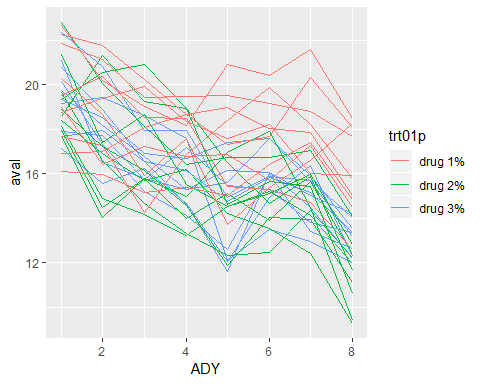 It is also of interest to plot treatment group average time profiles:require(plyr)## Loading required package: plyr## Warning: package 'plyr' was built under R version 3.4.4dat_red$avisit <- as.factor(dat_red$avisit)
mns <- ddply(dat_red, ~ trt01p + avisit + ADY, summarize,
             redness = mean(aval))
ggplot(mns, aes(x=ADY, y=redness, group=trt01p, colour=trt01p)) +
  geom_point() + geom_line()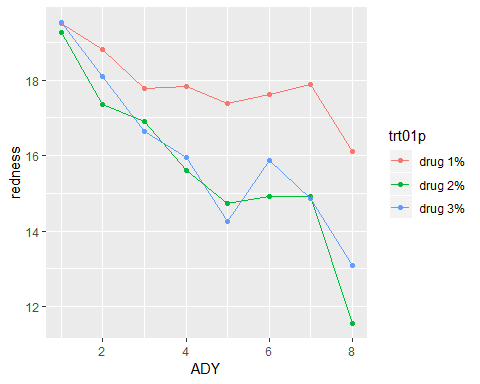 Plot data points with a fitted curve:ggplot(dat_red, aes(x=ADY, y=aval, colour = trt01p, group = trt01p)) +
  geom_point(shape=1) +    # Use hollow circles
  geom_smooth(method = "lm", formula = y ~ splines::ns(x, 2), se = FALSE)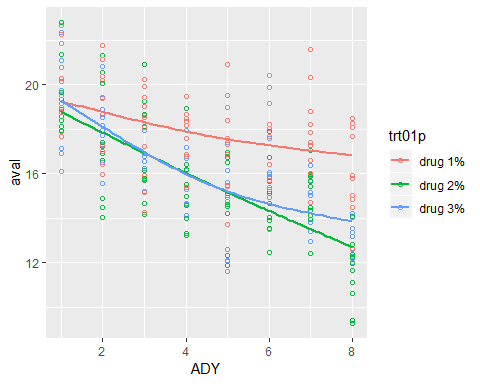 It seems like there is a difference in treatment groups. It is also clear that there is a between subjects variation.Modelling of the dataFirst we fit data with a linear mixed model with one random subject effect by using lme4 package. The covariance matrix  has the following form:In this model two measurements on the subject are correlated, but equally correlated (no matter how far observations are taken). This type of model can be fit in R in different ways. Using the nlme or lme4 packages. With lme4:library(lme4)## Loading required package: Matrixmodel1 <- lmer(aval ~ avisit*trt01p + (1 | subjid), data = dat_red)
summary(model1)## Linear mixed model fit by REML ['lmerMod']
## Formula: aval ~ avisit * trt01p + (1 | subjid)
##    Data: dat_red
## 
## REML criterion at convergence: 853.9
## 
## Scaled residuals: 
##      Min       1Q   Median       3Q      Max 
## -2.22636 -0.64102 -0.03963  0.61653  2.47603 
## 
## Random effects:
##  Groups   Name        Variance Std.Dev.
##  subjid   (Intercept) 1.202    1.096   
##  Residual             1.884    1.373   
## Number of obs: 240, groups:  subjid, 30
## 
## Fixed effects:
##                           Estimate Std. Error t value
## (Intercept)               19.49493    0.55553   35.09
## avisitDay 2               -0.68020    0.61390   -1.11
## avisitDay 3               -1.72135    0.61390   -2.80
## avisitDay 4               -1.66418    0.61390   -2.71
## avisitDay 5               -2.12188    0.61390   -3.46
## avisitDay 6               -1.88220    0.61390   -3.07
## avisitDay 7               -1.62350    0.61390   -2.64
## avisitDay 8               -3.38599    0.61390   -5.52
## trt01pdrug 2%             -0.22719    0.78564   -0.29
## trt01pdrug 3%              0.03475    0.78564    0.04
## avisitDay 2:trt01pdrug 2% -1.24566    0.86819   -1.43
## avisitDay 3:trt01pdrug 2% -0.63570    0.86819   -0.73
## avisitDay 4:trt01pdrug 2% -1.99746    0.86819   -2.30
## avisitDay 5:trt01pdrug 2% -2.40608    0.86819   -2.77
## avisitDay 6:trt01pdrug 2% -2.46675    0.86819   -2.84
## avisitDay 7:trt01pdrug 2% -2.71482    0.86819   -3.13
## avisitDay 8:trt01pdrug 2% -4.32495    0.86819   -4.98
## avisitDay 2:trt01pdrug 3% -0.76171    0.86819   -0.88
## avisitDay 3:trt01pdrug 3% -1.17534    0.86819   -1.35
## avisitDay 4:trt01pdrug 3% -1.91081    0.86819   -2.20
## avisitDay 5:trt01pdrug 3% -3.14694    0.86819   -3.62
## avisitDay 6:trt01pdrug 3% -1.78482    0.86819   -2.06
## avisitDay 7:trt01pdrug 3% -3.05396    0.86819   -3.52
## avisitDay 8:trt01pdrug 3% -3.06099    0.86819   -3.53## 
## Correlation matrix not shown by default, as p = 24 > 12.
## Use print(x, correlation=TRUE)  or
##   vcov(x)     if you need itanova(model1)## Analysis of Variance Table
##               Df Sum Sq Mean Sq F value
## avisit         7 647.02  92.431 49.0508
## trt01p         2  36.37  18.187  9.6512
## avisit:trt01p 14  85.17   6.083  3.2283AIC(model1)## [1] 905.9341Now we will try to fit mixed model with repeated measurements:withwhere  stands for treatment effect,for day factor,- treatment -by-day interaction,is a random subject effectand covariance  having the following form:In this model two observations very close to each other have covariance , two observations very far have covariance This type of model can be fit with nlme packagelibrary(nlme)## Warning: package 'nlme' was built under R version 3.4.4## 
## Attaching package: 'nlme'## The following object is masked from 'package:lme4':
## 
##     lmList?corClasses## starting httpd help server ...##  donestr(dat_red)## Classes 'tbl_df', 'tbl' and 'data.frame':    240 obs. of  8 variables:
##  $ param  : chr  "Redness" "Redness" "Redness" "Redness" ...
##  $ paramcd: chr  "REDNESS" "REDNESS" "REDNESS" "REDNESS" ...
##  $ aval   : num  17.9 17.7 15.8 17.2 15.5 ...
##  $ ADY    : int  1 2 3 4 5 6 7 8 1 2 ...
##  $ avisit : Factor w/ 8 levels "Day 1","Day 2",..: 1 2 3 4 5 6 7 8 1 2 ...
##  $ subjid : Factor w/ 30 levels "1","2","3","4",..: 1 1 1 1 1 1 1 1 2 2 ...
##  $ fasfl  : chr  "Y" "Y" "Y" "Y" ...
##  $ trt01p : Factor w/ 3 levels "drug 1%","drug 2%",..: 3 3 3 3 3 3 3 3 3 3 ...model2 <- lme(aval ~ avisit*trt01p,
              random= ~ 1|subjid,
              correlation=corGaus(form= ~ ADY|subjid, nugget=TRUE),
              data=dat_red)

summary(model2)## Linear mixed-effects model fit by REML
##  Data: dat_red 
##        AIC     BIC    logLik
##   854.2902 948.798 -399.1451
## 
## Random effects:
##  Formula: ~1 | subjid
##         (Intercept) Residual
## StdDev:   0.8457847 1.554617
## 
## Correlation Structure: Gaussian spatial correlation
##  Formula: ~ADY | subjid 
##  Parameter estimate(s):
##     range    nugget 
## 2.1578670 0.2814681 
## Fixed effects: aval ~ avisit * trt01p 
##                               Value Std.Error  DF  t-value p-value
## (Intercept)               19.494934 0.5596594 189 34.83357  0.0000
## avisitDay 2               -0.680200 0.4507502 189 -1.50904  0.1330
## avisitDay 3               -1.721353 0.5798747 189 -2.96849  0.0034
## avisitDay 4               -1.664180 0.6581012 189 -2.52876  0.0123
## avisitDay 5               -2.121879 0.6871589 189 -3.08790  0.0023
## avisitDay 6               -1.882196 0.6940813 189 -2.71178  0.0073
## avisitDay 7               -1.623501 0.6951363 189 -2.33551  0.0206
## avisitDay 8               -3.385989 0.6952392 189 -4.87025  0.0000
## trt01pdrug 2%             -0.227186 0.7914779  27 -0.28704  0.7763
## trt01pdrug 3%              0.034746 0.7914779  27  0.04390  0.9653
## avisitDay 2:trt01pdrug 2% -1.245660 0.6374570 189 -1.95411  0.0522
## avisitDay 3:trt01pdrug 2% -0.635696 0.8200666 189 -0.77518  0.4392
## avisitDay 4:trt01pdrug 2% -1.997457 0.9306956 189 -2.14620  0.0331
## avisitDay 5:trt01pdrug 2% -2.406083 0.9717894 189 -2.47593  0.0142
## avisitDay 6:trt01pdrug 2% -2.466748 0.9815791 189 -2.51304  0.0128
## avisitDay 7:trt01pdrug 2% -2.714821 0.9830712 189 -2.76157  0.0063
## avisitDay 8:trt01pdrug 2% -4.324948 0.9832167 189 -4.39877  0.0000
## avisitDay 2:trt01pdrug 3% -0.761713 0.6374570 189 -1.19492  0.2336
## avisitDay 3:trt01pdrug 3% -1.175345 0.8200666 189 -1.43323  0.1534
## avisitDay 4:trt01pdrug 3% -1.910813 0.9306956 189 -2.05310  0.0414
## avisitDay 5:trt01pdrug 3% -3.146940 0.9717894 189 -3.23829  0.0014
## avisitDay 6:trt01pdrug 3% -1.784822 0.9815791 189 -1.81832  0.0706
## avisitDay 7:trt01pdrug 3% -3.053964 0.9830712 189 -3.10655  0.0022
## avisitDay 8:trt01pdrug 3% -3.060991 0.9832167 189 -3.11324  0.0021
##  Correlation: 
##                           (Intr) avstD2 avstD3 avstD4 avstD5 avstD6 avstD7
## avisitDay 2               -0.403                                          
## avisitDay 3               -0.518  0.643                                   
## avisitDay 4               -0.588  0.506  0.742                            
## avisitDay 5               -0.614  0.391  0.593  0.776                     
## avisitDay 6               -0.620  0.340  0.478  0.633  0.787              
## avisitDay 7               -0.621  0.327  0.431  0.528  0.648  0.789       
## avisitDay 8               -0.621  0.324  0.419  0.485  0.547  0.652  0.790
## trt01pdrug 2%             -0.707  0.285  0.366  0.416  0.434  0.438  0.439
## trt01pdrug 3%             -0.707  0.285  0.366  0.416  0.434  0.438  0.439
## avisitDay 2:trt01pdrug 2%  0.285 -0.707 -0.455 -0.358 -0.277 -0.240 -0.231
## avisitDay 3:trt01pdrug 2%  0.366 -0.455 -0.707 -0.525 -0.419 -0.338 -0.305
## avisitDay 4:trt01pdrug 2%  0.416 -0.358 -0.525 -0.707 -0.549 -0.448 -0.373
## avisitDay 5:trt01pdrug 2%  0.434 -0.277 -0.419 -0.549 -0.707 -0.557 -0.458
## avisitDay 6:trt01pdrug 2%  0.438 -0.240 -0.338 -0.448 -0.557 -0.707 -0.558
## avisitDay 7:trt01pdrug 2%  0.439 -0.231 -0.305 -0.373 -0.458 -0.558 -0.707
## avisitDay 8:trt01pdrug 2%  0.439 -0.229 -0.296 -0.343 -0.387 -0.461 -0.558
## avisitDay 2:trt01pdrug 3%  0.285 -0.707 -0.455 -0.358 -0.277 -0.240 -0.231
## avisitDay 3:trt01pdrug 3%  0.366 -0.455 -0.707 -0.525 -0.419 -0.338 -0.305
## avisitDay 4:trt01pdrug 3%  0.416 -0.358 -0.525 -0.707 -0.549 -0.448 -0.373
## avisitDay 5:trt01pdrug 3%  0.434 -0.277 -0.419 -0.549 -0.707 -0.557 -0.458
## avisitDay 6:trt01pdrug 3%  0.438 -0.240 -0.338 -0.448 -0.557 -0.707 -0.558
## avisitDay 7:trt01pdrug 3%  0.439 -0.231 -0.305 -0.373 -0.458 -0.558 -0.707
## avisitDay 8:trt01pdrug 3%  0.439 -0.229 -0.296 -0.343 -0.387 -0.461 -0.558
##                           avstD8 tr012% tr013% aD2:02 aD3:02 aD4:02 aD5:02
## avisitDay 2                                                               
## avisitDay 3                                                               
## avisitDay 4                                                               
## avisitDay 5                                                               
## avisitDay 6                                                               
## avisitDay 7                                                               
## avisitDay 8                                                               
## trt01pdrug 2%              0.439                                          
## trt01pdrug 3%              0.439  0.500                                   
## avisitDay 2:trt01pdrug 2% -0.229 -0.403 -0.201                            
## avisitDay 3:trt01pdrug 2% -0.296 -0.518 -0.259  0.643                     
## avisitDay 4:trt01pdrug 2% -0.343 -0.588 -0.294  0.506  0.742              
## avisitDay 5:trt01pdrug 2% -0.387 -0.614 -0.307  0.391  0.593  0.776       
## avisitDay 6:trt01pdrug 2% -0.461 -0.620 -0.310  0.340  0.478  0.633  0.787
## avisitDay 7:trt01pdrug 2% -0.558 -0.621 -0.311  0.327  0.431  0.528  0.648
## avisitDay 8:trt01pdrug 2% -0.707 -0.621 -0.311  0.324  0.419  0.485  0.547
## avisitDay 2:trt01pdrug 3% -0.229 -0.201 -0.403  0.500  0.322  0.253  0.196
## avisitDay 3:trt01pdrug 3% -0.296 -0.259 -0.518  0.322  0.500  0.371  0.296
## avisitDay 4:trt01pdrug 3% -0.343 -0.294 -0.588  0.253  0.371  0.500  0.388
## avisitDay 5:trt01pdrug 3% -0.387 -0.307 -0.614  0.196  0.296  0.388  0.500
## avisitDay 6:trt01pdrug 3% -0.461 -0.310 -0.620  0.170  0.239  0.317  0.394
## avisitDay 7:trt01pdrug 3% -0.558 -0.311 -0.621  0.163  0.215  0.264  0.324
## avisitDay 8:trt01pdrug 3% -0.707 -0.311 -0.621  0.162  0.210  0.243  0.273
##                           aD6:02 aD7:02 aD8:02 aD2:03 aD3:03 aD4:03 aD5:03
## avisitDay 2                                                               
## avisitDay 3                                                               
## avisitDay 4                                                               
## avisitDay 5                                                               
## avisitDay 6                                                               
## avisitDay 7                                                               
## avisitDay 8                                                               
## trt01pdrug 2%                                                             
## trt01pdrug 3%                                                             
## avisitDay 2:trt01pdrug 2%                                                 
## avisitDay 3:trt01pdrug 2%                                                 
## avisitDay 4:trt01pdrug 2%                                                 
## avisitDay 5:trt01pdrug 2%                                                 
## avisitDay 6:trt01pdrug 2%                                                 
## avisitDay 7:trt01pdrug 2%  0.789                                          
## avisitDay 8:trt01pdrug 2%  0.652  0.790                                   
## avisitDay 2:trt01pdrug 3%  0.170  0.163  0.162                            
## avisitDay 3:trt01pdrug 3%  0.239  0.215  0.210  0.643                     
## avisitDay 4:trt01pdrug 3%  0.317  0.264  0.243  0.506  0.742              
## avisitDay 5:trt01pdrug 3%  0.394  0.324  0.273  0.391  0.593  0.776       
## avisitDay 6:trt01pdrug 3%  0.500  0.395  0.326  0.340  0.478  0.633  0.787
## avisitDay 7:trt01pdrug 3%  0.395  0.500  0.395  0.327  0.431  0.528  0.648
## avisitDay 8:trt01pdrug 3%  0.326  0.395  0.500  0.324  0.419  0.485  0.547
##                           aD6:03 aD7:03
## avisitDay 2                            
## avisitDay 3                            
## avisitDay 4                            
## avisitDay 5                            
## avisitDay 6                            
## avisitDay 7                            
## avisitDay 8                            
## trt01pdrug 2%                          
## trt01pdrug 3%                          
## avisitDay 2:trt01pdrug 2%              
## avisitDay 3:trt01pdrug 2%              
## avisitDay 4:trt01pdrug 2%              
## avisitDay 5:trt01pdrug 2%              
## avisitDay 6:trt01pdrug 2%              
## avisitDay 7:trt01pdrug 2%              
## avisitDay 8:trt01pdrug 2%              
## avisitDay 2:trt01pdrug 3%              
## avisitDay 3:trt01pdrug 3%              
## avisitDay 4:trt01pdrug 3%              
## avisitDay 5:trt01pdrug 3%              
## avisitDay 6:trt01pdrug 3%              
## avisitDay 7:trt01pdrug 3%  0.789       
## avisitDay 8:trt01pdrug 3%  0.652  0.790
## 
## Standardized Within-Group Residuals:
##         Min          Q1         Med          Q3         Max 
## -2.26189802 -0.54754641 -0.02178219  0.58206645  2.35216266 
## 
## Number of Observations: 240
## Number of Groups: 30intervals(model2, which = "var-cov")## Approximate 95% confidence intervals
## 
##  Random Effects:
##   Level: subjid 
##                    lower      est.    upper
## sd((Intercept)) 0.466342 0.8457847 1.533964
## 
##  Correlation structure:
##            lower      est.     upper
## range  1.6676268 2.1578670 2.7922255
## nugget 0.1785905 0.2814681 0.4137569
## attr(,"label")
## [1] "Correlation structure:"
## 
##  Within-group standard error:
##    lower     est.    upper 
## 1.327496 1.554617 1.820596anova(model2)##               numDF denDF  F-value p-value
## (Intercept)       1   189 5570.580  <.0001
## avisit            7   189   37.082  <.0001
## trt01p            2    27    9.660   7e-04
## avisit:trt01p    14   189    3.009   3e-04AIC(model2)## [1] 854.2902#sighat <- extract.lme.cov(model2, data = sim)
#sighat2 <- extract.lme.cov2(model2, data = sim)

# model with unstructured covariance matrix does not converge
# model3 <- lme(aval ~ avisit*trt01p,
#               random= ~ 1|subjid,
#               correlation=corSymm(),
#               data=dat_red)Validation plotsplot(model2)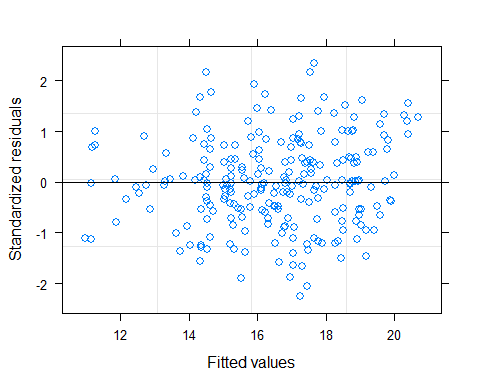 plot(model2, resid(., type="p") ~ fitted(.) | trt01p)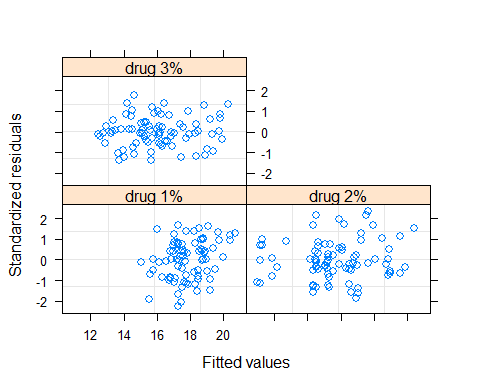 qqnorm(model2)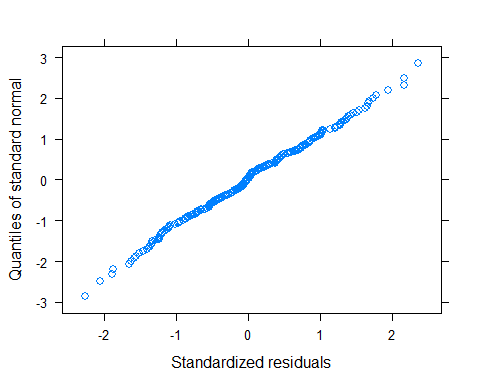 Differences of least squares means at Day 8library(emmeans)## Warning: package 'emmeans' was built under R version 3.4.4emm <- emmeans(model2, pairwise ~ trt01p| avisit)
emm$contrasts## avisit = Day 1:
##  contrast             estimate        SE df t.ratio p.value
##  drug 1% - drug 2%  0.22718582 0.7914779 27   0.287  0.9557
##  drug 1% - drug 3% -0.03474644 0.7914779 27  -0.044  0.9989
##  drug 2% - drug 3% -0.26193226 0.7914779 27  -0.331  0.9415
## 
## avisit = Day 2:
##  contrast             estimate        SE df t.ratio p.value
##  drug 1% - drug 2%  1.47284545 0.7914779 27   1.861  0.1695
##  drug 1% - drug 3%  0.72696655 0.7914779 27   0.918  0.6335
##  drug 2% - drug 3% -0.74587890 0.7914779 27  -0.942  0.6188
## 
## avisit = Day 3:
##  contrast             estimate        SE df t.ratio p.value
##  drug 1% - drug 2%  0.86288212 0.7914779 27   1.090  0.5282
##  drug 1% - drug 3%  1.14059825 0.7914779 27   1.441  0.3347
##  drug 2% - drug 3%  0.27771612 0.7914779 27   0.351  0.9345
## 
## avisit = Day 4:
##  contrast             estimate        SE df t.ratio p.value
##  drug 1% - drug 2%  2.22464262 0.7914779 27   2.811  0.0239
##  drug 1% - drug 3%  1.87606681 0.7914779 27   2.370  0.0630
##  drug 2% - drug 3% -0.34857581 0.7914779 27  -0.440  0.8990
## 
## avisit = Day 5:
##  contrast             estimate        SE df t.ratio p.value
##  drug 1% - drug 2%  2.63326923 0.7914779 27   3.327  0.0069
##  drug 1% - drug 3%  3.11219386 0.7914779 27   3.932  0.0015
##  drug 2% - drug 3%  0.47892462 0.7914779 27   0.605  0.8186
## 
## avisit = Day 6:
##  contrast             estimate        SE df t.ratio p.value
##  drug 1% - drug 2%  2.69393344 0.7914779 27   3.404  0.0057
##  drug 1% - drug 3%  1.75007601 0.7914779 27   2.211  0.0873
##  drug 2% - drug 3% -0.94385743 0.7914779 27  -1.193  0.4677
## 
## avisit = Day 7:
##  contrast             estimate        SE df t.ratio p.value
##  drug 1% - drug 2%  2.94200653 0.7914779 27   3.717  0.0026
##  drug 1% - drug 3%  3.01921797 0.7914779 27   3.815  0.0020
##  drug 2% - drug 3%  0.07721144 0.7914779 27   0.098  0.9948
## 
## avisit = Day 8:
##  contrast             estimate        SE df t.ratio p.value
##  drug 1% - drug 2%  4.55213347 0.7914779 27   5.751  <.0001
##  drug 1% - drug 3%  3.02624443 0.7914779 27   3.824  0.0020
##  drug 2% - drug 3% -1.52588904 0.7914779 27  -1.928  0.1503
## 
## P value adjustment: tukey method for comparing a family of 3 estimatesemm_options()## $contrast
## $contrast$infer
## [1] FALSE  TRUE
## 
## 
## $disable.lmerTest
## [1] FALSE
## 
## $disable.pbkrtest
## [1] FALSE
## 
## $emmeans
## $emmeans$infer
## [1]  TRUE FALSE
## 
## 
## $estble.tol
## [1] 1e-08
## 
## $graphics.engine
## [1] "ggplot"
## 
## $lmer.df
## [1] "kenward-roger"
## 
## $lmerTest.limit
## [1] 3000
## 
## $msg.interaction
## [1] TRUE
## 
## $msg.nesting
## [1] TRUE
## 
## $pbkrtest.limit
## [1] 3000
## 
## $ref_grid
## $ref_grid$is.new.rg
## [1] TRUE
## 
## $ref_grid$infer
## [1] FALSE FALSE
## 
## 
## $save.ref_grid
## [1] TRUE
## 
## $simplify.names
## [1] TRUE